Curriculum VitaeMansurni abadi +62 89631257628, abadimansur25@gmail.comHayam wuruk street  115 , kecamatan tanjung karang timur, bandar lampung , lampung AUTOBIOGRAPHY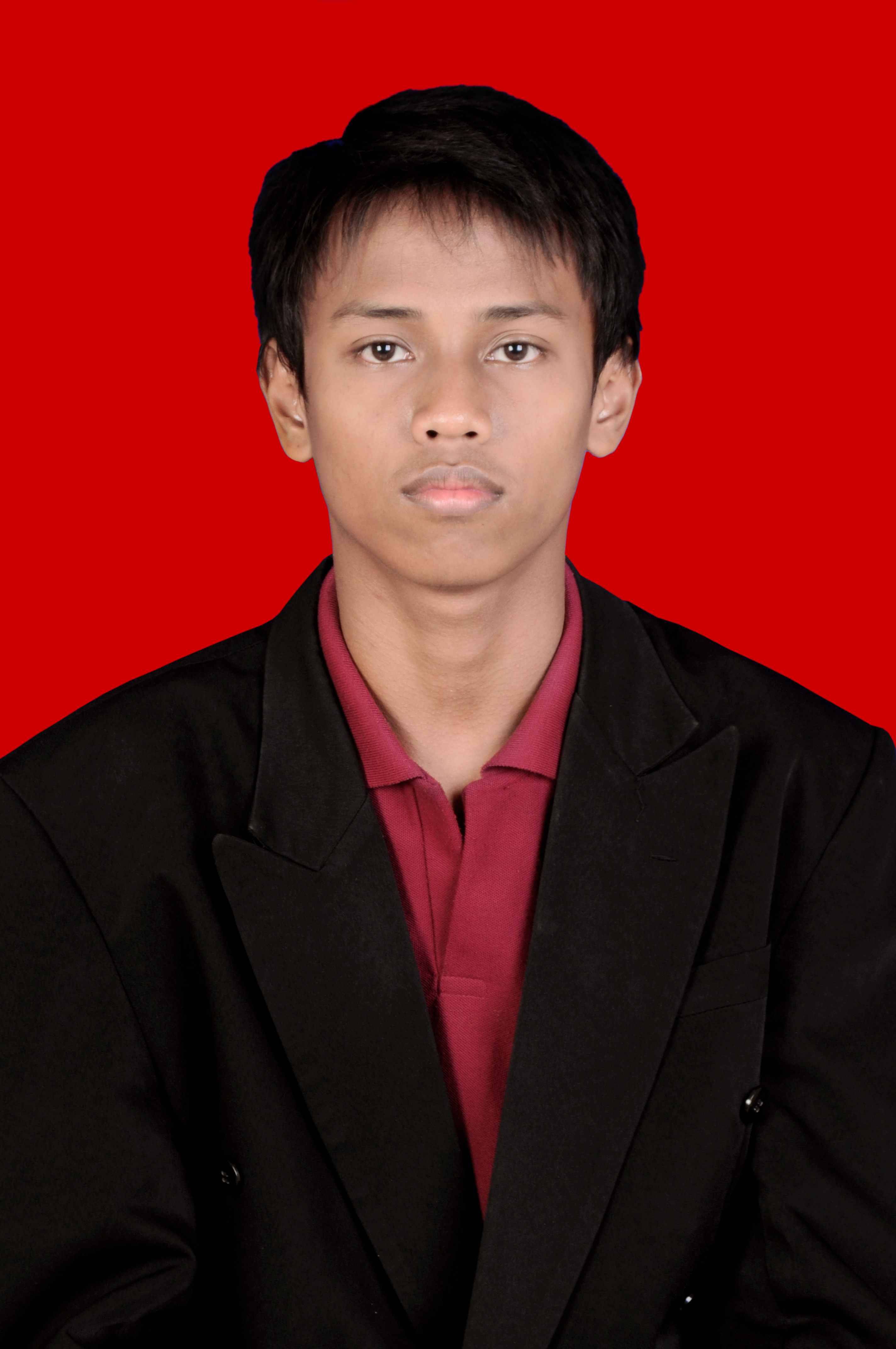 EDUCATIONAL BACKGROUNDFormal Non-formalJOB EXPERIENCESCivil Engineering fieldORGANIZATION ECPERIENCESADDITIONAL SKILLDate Of BirthSexMaritalReligionBandar lampung 04-10-1993maleSingleIslam2011-20152012- ....Last semester in darmajaya,economic majorStill studying in psychology major in university muhammadiyah lampung ,bandar lampung, lampung, indonesia 2011-20132014-....      2015-...Learn france language in french culture center in bandar lampungFollow course online in few site free course online like coursera and edx and take course for 6 monts in 2014 learn nlp and psychoanalisis in widi mandiri bandar lampung school for learn nlp ( neuro linguistik programing)Learn chiness language in china corner in ibi darmajaya 2014-2015 Therapis autism in pkpb mata hati bandar lampung (teacher and terapis for autism children ) 2007-20092009-20112011-2015 2013-2015Member of rotaract club surabayaMember organization muhammadiyah student association Member of management student association ibi darmajyaMember of psychology studen asosiation in muhammadiyah univeristy Member of voluntering teaching children in lamda movement is a movement for teach poor children in bandar lampungLanguageSoftwareEnglish (oral and written)IndonesiaBasic in hebrew, german, china, and france , also nederland MS Office 2010 and 2007 ( Word, Excell , Power Point )Spss Dreamweaver and delphi 